SCBMWRC Ride Outline – Death Valley 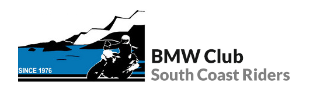 February 15, 16, 17 - 2019Day 1 283.76 Miles – Estimated 4h 58 min ride time w/lunch in RidgecrestMEET UP 8:30 AM Starbucks 12700 Limonite Ave, Corona 92880Rider meeting: 8:45 AMKSU time w/full gas: 9 AM Ride Route Summary: We will meet at a Starbucks in Corona (Eastvale) off Limonite for pre-ride meeting and festivities. Please arrive with full gas. A bit of highway time via the 15N to the 395 until we land in Ridgecrest for lunch at Kristy’s Family Restaurant around noon. From there, we will continue up the 395 joining the 190 in Olancha for a scenic ride into the valley. Slightly different from last year so folks can enjoy some alternate views into the park. We will make a quick stop in Stovepipe wells for those who need gas etc as I recall it is a bit cheaper than fuel in Furnace Creek to gas up early for the next day. Day 2215.61 Miles – Estimated 5h 29 min MEET UP 9:00AM – Furnace Creek Park Entrance (so those who are not camping don’t have to pay entrance fee (just in case) w/full gasRider meeting: 9:15 AMKSU time: 9:30 AM Ride Route Summary: We will head down to Dantes View, it will be cold so dress warm as it was cold last year so we can soak in the views (I missed this bit of the ride last year). A bit of backtracking to Beatty, NV for lunch at KC’s Outpost Saloon and Eatery, and a good time to top off for gas. Always good to get gas often in DV and there it should be a bit cheaper. Just a few miles down the road will be a stop at Rhyolite, a ghost town for sightseeing and photos. Following we will move on Ubehebe Crater assuming the road is open, then back to Furnace Creek.  Day 3351.18 Miles – Estimated 8h 8 min MEET UP 8:30 AM – Furnace Creek Park Entrance (so those who are not camping don’t have to pay entrance fee (just in case) w/full gasRider meeting: 8:45 AMKSU time: 9:00 AM Ride Route Summary: We will head out of the park via the 190 and grab the 127 in DV Junction and either Lunch and gas in Baker, or just gas if folks are not hungry and press on via National Trails Highway. We will eventually land in 29 Palms for gas, and if we did not eat in Baker, perhaps enjoy lunch at the BBQ joint which was an awesome stop during the Laughlin ride for a later lunch. I plan on heading towards, the 10, 60, then 71 for a ride termination at the Starbucks off Chino Hills Parkway if folks are still somewhat together by then. Of course, folks can take their own way home, but that pin will be the official end of the ride. Looking forward to seeing you all out there!